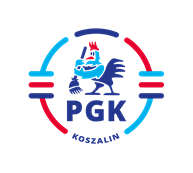 Koszalin, dnia 08.10.2021 r.Nr postępowania:  2021/BZP 00190516/01Nr referencyjny    47 Identyfikator postępowania    ocds-148610-fd6b2432-1c63-11ec-b885-f28f91688073INFORMACJA Z OTWARCIA OFERT  zgodnie z art. 222 ust. 5 ustawy z dnia 11 września 2019 r.Prawo zamówień publicznych (  t.j. Dz.U. z 2021 r. poz. 1129 z późn. zm.).Dotyczy: Postępowania w trybie podstawowym bez przeprowadzania negocjacji na podstawie wymagań zawartych  w art. 275 pkt 1 w/w Ustawy na zadanie pn.: „Wykonanie remontu skarpy składowiska kwater C, D, E, F na terenie Regionalnego Zakładu Odzysku Odpadów w Sianowie przy ulicy Łubuszan 80”.Ofertę złożył następujący Wykonawca:Zakład Produkcyjno Usługowo Handlowy Bernacki Edward Bernacki, ul Jabłoniowa 19,
75-257 Koszalin.•	Cena   netto  210.000,00 zł •	gwarancja 72 miesiące.  
